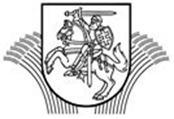 LIETUVOS RESPUBLIKOS ŽEMĖS ŪKIOMINISTRASĮSAKYMASDėl ŽEMĖS ŪKIO MINISTRO 2001 m. birželio 29 d.  įsakymo nr. 220 „dėl kilmės knygų nuostatų patvirtinimo“ pakeitimo2017 m. rugpjūčio 18 d. Nr. 3D-541VilniusP a k e i č i u Pieninių galvijų kilmės knygų nuostatus, patvirtintus Lietuvos Respublikos žemės ūkio ministro 2001 m. birželio 29 d. įsakymu Nr. 220 „Dėl Kilmės knygų nuostatų patvirtinimo“, ir 4 punktą išdėstau taip:„4. Kilmės knygas ŽŪIKVC interaktyviojoje duomenų bazėje tvarko žemės ūkio ministro įsakymais pripažintos galvijų veislininkystės institucijos.Pripažintos galvijų veislininkystės institucijos, gavusios gyvulių laikytojų prašymus dėl įregistravimo į pripažintos galvijų veislininkystės institucijos narius ar jų išregistravimo, uždeda suderinimo žymą ir perduoda ŽŪIKVC, kur gyvulių laikytojai, atsižvelgiant į prašymų pobūdį, įregistruojami į pripažintų galvijų veislininkystės institucijų narius arba išregistruojami.“Žemės ūkio ministras						                            Bronius Markauskas